Data 26\01\2022                                                               LORENA TARTUFI SAS                                                                                              VIA VIGNA VECCHIA N. 31  CIVITELLA ROVETO AQ   CAP 67054 TEL.086397593 EMAIL. info@lorenatartufi.it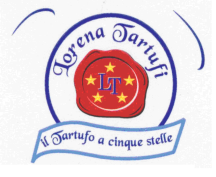 SCHEDA TECNICA PRODOTTOREV.O2 DEL 15/01/2022DENOMINAZIONE PRODOTTO: SALSA DI TARTUFO NERO  GELDIDENOMINAZIONE PRODOTTO: SALSA DI TARTUFO NERO  GELDIDENOMINAZIONE PRODOTTO: SALSA DI TARTUFO NERO  GELDICOD.ARTICOLO:COD.ARTICOLO:COD.ARTICOLO:STABILIMENTO PRODUZIONE: LORENA TARTUFI SAS, VIA VIGNA VECCHIA 31 67054 CIVITELLA ROVETO (AQ) P.IVA 01624740666STABILIMENTO PRODUZIONE: LORENA TARTUFI SAS, VIA VIGNA VECCHIA 31 67054 CIVITELLA ROVETO (AQ) P.IVA 01624740666STABILIMENTO PRODUZIONE: LORENA TARTUFI SAS, VIA VIGNA VECCHIA 31 67054 CIVITELLA ROVETO (AQ) P.IVA 01624740666MODALITA’ DI CONSERVAZIONE:A VASETTO CHIUSO: TEMPERATURA AMBIENTE;A VASETTO APERTO: IN FRIGO, PER UN MASSIMO DI 15 GIORNI COPERTO CON OLIOTMC:24 MESILOTTO DI PRODUZIONE:AD OGNI PRODUZIONE VIENE ASSEGNATO UN NUMERO DI LOTTO CORRISPONDENTE ALLA DATA STESSA DI PRODUZIONE ED  INDICATO NELL’ ETICHETTA CON INCHIOSTRO INDELEBILE, RINTRACCIABILE IN APPOSITO REGISTRO HACCPINGREDIENTI%ALLERGENI PRESENTI NEGLI INGREDIENTIPAESE ORIGINEFUNGHI PRATAIOLI (AGARICUS BISPORUS)76%NOITALIATARTUFO NERO (TUBER AESTIVUM)5%NOITALIAOLIO DI MAIS15%NOITALIAAROMA DI TARTUFO NOITALIASALE3%NOITALIAPIANO DI CONTROLLO:MODALITA’DI CONFEZIONAMENTOPESOIMBALLO 12 PEZZI/6PEZZI180GR/500GRDICHIARAZIONE NUTRIZIONALE/NUTRITION DECLARATION  VALORI MEDI        PER 100 GRENERGIA/ENERGYENERGIA/ENERGY218                  kcal911                   kj18,4                     gGRASSI/FATDI CUI ACIDI GRASSI SATURI/OF WHICH SATURATESGRASSI/FATDI CUI ACIDI GRASSI SATURI/OF WHICH SATURATES9,4                       gACIDI GRASSI TRANS/ TRANS FATACIDI GRASSI TRANS/ TRANS FAT0                           gCARBOIDRATI/CARBOHYDRATEDI CUI ZUCCHERI/OF WHICH SUGARSCARBOIDRATI/CARBOHYDRATEDI CUI ZUCCHERI/OF WHICH SUGARS11                         g0                           gPROTEINE/PROTEINPROTEINE/PROTEIN2                           gFIBRE/FIBREFIBRE/FIBRE1                           gSALE/SALTSALE/SALT3                           gDICHIARAZIONE ALLERGENIPresente nel prodotto fornito Presente nello stabilimentoPossibilità di cross contaminazioniSostanza vettore di allergeni (Reg. 1169/11 CE)Presente nel prodotto fornito Presente nello stabilimentoPossibilità di cross contaminazioniCereali contenenti glutine e prodotti derivati (grano, segale, orzo, avena, farro, kamut o loro ceppi ibridati e prodotti derivati)nononoPesci, crostacei e prodotti derivatinononoUova e prodotti a base di uovanononoArachidi e prodotti a base di arachidinononoSoia e prodotti a base di soianononoLatte e prodotti a base di latte (compreso lattosio)nononoLa frutta a guscio cioè mandorle (Amigdalus communis L.) nocciole (Corilus avellana), noci comuni (Juglans Regia), noci di anacardi (Anacardium Occidentale), noci pecan (Carya illinoiesis (Wangenh K. Koch), noci del Brasile (Bertholletia excelsa), pistacchi (Pistacia vera), noci del Queensland (Macadamia ternifolia) e prodotti derivatinononoSedano e prodotti derivatinononoSenape e prodotti derivati nononoAnidride solforosa e solfiti in concentrazioni superiori a 10mg/kgnononoLupini e prodotti derivatinononoMolluschi e prodotti derivatinononoRaccolta differenziata in base al comune di appartenenzaTappo C/FE 91Vaso GL 70